St. Andrew’s Episcopal Church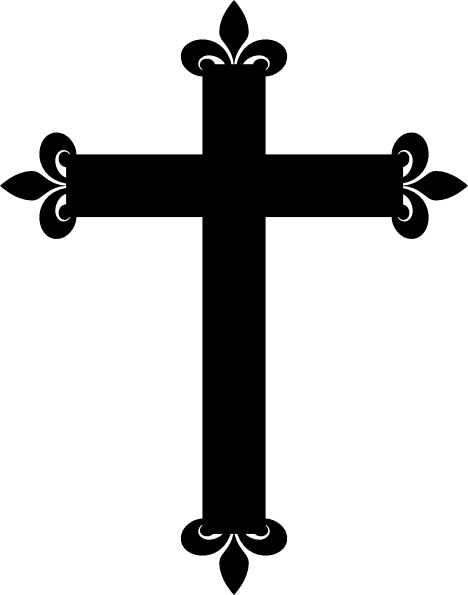 Fifth Sunday in LentMarch 26, 2023Holy Eucharist Rite I ~ 8am“Do not neglect hospitality, for through it some have unknowingly entertained angels." (Heb. 13:1). We warmly welcome all who worship with us today. Children are welcome in worship. Our Ushers will be glad to assist you. Join us for fellowship after the service. Please complete a Visitor's Sheet found at the back of the church. By completing a sheet, you will receive our newsletter and welcome information. THE WORD OF GODOpening Acclamation                                                                               page 323Celebrant   Bless the Lord who forgiveth all our sins;People      His mercy endureth for ever.                        Celebrant Hear what our Lord Jesus Christ saith:                                                                  page 319 Thou shalt love the Lord thy God with all thy heart, and with
all thy soul, and with all thy mind. This is the first and great
commandment. And the second is like unto it: Thou shalt
love thy neighbor as thyself. On these two commandments
hang all the Law and the Prophets.    Matthew 22:37-40The Collect of the DayCelebrant	The Lord be with you.	People	And with thy spirit.Celebrant 	Almighty God, you alone can bring into order the unruly wills and affections of sinners: Grant your people grace to love what you command and desire what you promise; that, among the swift and varied changes of the world, our hearts may surely there be fixed where true joys are to be found; through Jesus Christ our Lord, who lives and reigns with you and the Holy Spirit, one God, now and for ever.   Amen.The First Reading: 	 Ezekiel 37:1-14 Reader – A reading from the Prophet Ezekiel.The hand of the Lord came upon me, and he brought me out by the spirit of the Lord and set me down in the middle of a valley; it was full of bones. He led me all around them; there were very many lying in the valley, and they were very dry. He said to me, “Mortal, can these bones live?” I answered, “O Lord God, you know.” Then he said to me, “Prophesy to these bones, and say to them: O dry bones, hear the word of the Lord. Thus says the Lord God to these bones: I will cause breath to enter you, and you shall live. I will lay sinews on you, and will cause flesh to come upon you, and cover you with skin, and put breath in you, and you shall live; and you shall know that I am the Lord.” So I prophesied as I had been commanded; and as I prophesied, suddenly there was a noise, a rattling, and the bones came together, bone to its bone. I looked, and there were sinews on them, and flesh had come upon them, and skin had covered them; but there was no breath in them. Then he said to me, “Prophesy to the breath, prophesy, mortal, and say to the breath: Thus says the Lord God: Come from the four winds, O breath, and breathe upon these slain, that they may live.” I prophesied as he commanded me, and the breath came into them, and they lived, and stood on their feet, a vast multitude.Then he said to me, “Mortal, these bones are the whole house of Israel. They say, ‘Our bones are dried up, and our hope is lost; we are cut off completely.’ Therefore prophesy, and say to them, Thus says the Lord God: I am going to open your graves, and bring you up from your graves, O my people; and I will bring you back to the land of Israel. And you shall know that I am the Lord, when I open your graves, and bring you up from your graves, O my people. I will put my spirit within you, and you shall live, and I will place you on your own soil; then you shall know that I, the Lord, have spoken and will act,” says the Lord. Reader 	The Word of the Lord. 		People	Thanks be to God.Psalm 130  The people respond at the bold half verse.1 Out of the depths have I called to you, O Lord;
Lord, hear my voice; *
let your ears consider well the voice of my supplication.2 If you, Lord, were to note what is done amiss, *
O Lord, who could stand?3 For there is forgiveness with you; *
therefore you shall be feared.4 I wait for the Lord; my soul waits for him; *
in his word is my hope.5 My soul waits for the Lord,
more than watchmen for the morning, *
more than watchmen for the morning.6 O Israel, wait for the Lord, *
for with the Lord there is mercy;7 With him there is plenteous redemption, *
and he shall redeem Israel from all their sins.The Second Lesson – Romans 8:6-11Reader – A Reading from the Epistle of St. Paul to the Romans.   To set the mind on the flesh is death, but to set the mind on the Spirit is life and peace. For this reason the mind that is set on the flesh is hostile to God; it does not submit to God's law-- indeed it cannot, and those who are in the flesh cannot please God.But you are not in the flesh; you are in the Spirit, since the Spirit of God dwells in you. Anyone who does not have the Spirit of Christ does not belong to him. But if Christ is in you, though the body is dead because of sin, the Spirit is life because of righteousness. If the Spirit of him who raised Jesus from the dead dwells in you, he who raised Christ from the dead will give life to your mortal bodies also through his Spirit that dwells in you. Reader 	The Word of the Lord.People	Thanks be to God.The Gospel - John 11:1-45   Celebrant 	The Holy Gospel of our Lord Jesus Christ according to John.People	Glory to you, Lord Christ. Now a certain man was ill, Lazarus of Bethany, the village of Mary and her sister Martha. Mary was the one who anointed the Lord with perfume and wiped his feet with her hair; her brother Lazarus was ill. So the sisters sent a message to Jesus, “Lord, he whom you love is ill.” But when Jesus heard it, he said, “This illness does not lead to death; rather it is for God’s glory, so that the Son of God may be glorified through it.” Accordingly, though Jesus loved Martha and her sister and Lazarus, after having heard that Lazarus was ill, he stayed two days longer in the place where he was. Then after this he said to the disciples, “Let us go to Judea again.” The disciples said to him, “Rabbi, the Jews were just now trying to stone you, and are you going there again?” Jesus answered, “Are there not twelve hours of daylight? Those who walk during the day do not stumble, because they see the light of this world. But those who walk at night stumble, because the light is not in them.” After saying this, he told them, “Our friend Lazarus has fallen asleep, but I am going there to awaken him.” The disciples said to him, “Lord, if he has fallen asleep, he will be all right.” Jesus, however, had been speaking about his death, but they thought that he was referring merely to sleep. Then Jesus told them plainly, “Lazarus is dead. For your sake I am glad I was not there, so that you may believe. But let us go to him.” Thomas, who was called the Twin, said to his fellow disciples, “Let us also go, that we may die with him.”When Jesus arrived, he found that Lazarus had already been in the tomb four days. Now Bethany was near Jerusalem, some two miles away, and many of the Jews had come to Martha and Mary to console them about their brother. When Martha heard that Jesus was coming, she went and met him, while Mary stayed at home. Martha said to Jesus, “Lord, if you had been here, my brother would not have died. But even now I know that God will give you whatever you ask of him.” Jesus said to her, “Your brother will rise again.” Martha said to him, “I know that he will rise again in the resurrection on the last day.” Jesus said to her, “I am the resurrection and the life. Those who believe in me, even though they die, will live, and everyone who lives and believes in me will never die. Do you believe this?” She said to him, “Yes, Lord, I believe that you are the Messiah, the Son of God, the one coming into the world.” When she had said this, she went back and called her sister Mary, and told her privately, “The Teacher is here and is calling for you.” And when she heard it, she got up quickly and went to him. Now Jesus had not yet come to the village, but was still at the place where Martha had met him. The Jews who were with her in the house, consoling her, saw Mary get up quickly and go out. They followed her because they thought that she was going to the tomb to weep there. When Mary came where Jesus was and saw him, she knelt at his feet and said to him, “Lord, if you had been here, my brother would not have died.” When Jesus saw her weeping, and the Jews who came with her also weeping, he was greatly disturbed in spirit and deeply moved. He said, “Where have you laid him?” They said to him, “Lord, come and see.” Jesus began to weep. So the Jews said, “See how he loved him!” But some of them said, “Could not he who opened the eyes of the blind man have kept this man from dying?” Then Jesus, again greatly disturbed, came to the tomb. It was a cave, and a stone was lying against it. Jesus said, “Take away the stone.” Martha, the sister of the dead man, said to him, “Lord, already there is a stench because he has been dead four days.” Jesus said to her, “Did I not tell you that if you believed, you would see the glory of God?” So they took away the stone. And Jesus looked upward and said, “Father, I thank you for having heard me. I knew that you always hear me, but I have said this for the sake of the crowd standing here, so that they may believe that you sent me.” When he had said this, he cried with a loud voice, “Lazarus, come out!” The dead man came out, his hands and feet bound with strips of cloth, and his face wrapped in a cloth. Jesus said to them, “Unbind him, and let him go.”Many of the Jews therefore, who had come with Mary and had seen what Jesus did, believed in him. Celebrant 	The Gospel of the Lord.People	Praise be to thee, O Christ.Sermon                                                          		The Rev. John Ball    				         Rector Emeritus, Trinity, St. Mary’s ParishNicene Creed 									           page 326We believe in one God, the Father, the Almighty,
    maker of heaven and earth, of all that is, seen and unseen.We believe in one Lord, Jesus Christ, the only Son of God,
    eternally begotten of the Father, God from God, Light from Light,
    true God from true God, begotten, not made,
    of one Being with the Father. Through him all things were made.
    For us and for our salvation he came down from heaven:
    by the power of the Holy Spirit
        he became incarnate from the Virgin Mary, and was made man.
    For our sake he was crucified under Pontius Pilate;
        he suffered death and was buried.
        On the third day he rose again in accordance with the Scriptures;
        he ascended into heaven and is seated at the right hand of the Father.He will come again in glory to judge the living and the dead,
        and his kingdom will have no end.We believe in the Holy Spirit, the Lord, the giver of life, 
    who proceeds from the Father and the Son.
    With the Father and the Son he is worshiped and glorified.
    He has spoken through the Prophets.
    We believe in one holy catholic and apostolic Church.
    We acknowledge one baptism for the forgiveness of sins.
    We look for the resurrection of the dead, and the life of the world to come. Amen.The Prayers of the People   Form IV                                    		     BCP, page 388
Let us pray for the Church and for the world.

Grant, Almighty God, that all who confess your Name may be united in your truth, live together in your love, and reveal your glory in the world.
Silence
Lord, in your mercy
Hear our prayer.

Guide the people of this land, and of all the nations, in the ways of justice and peace; that we may honor one another and serve the common good.
Silence
Lord, in your mercy
Hear our prayer.

Give us all a reverence for the earth as your own creation, that we may use its resources rightly in the service of others and to your honor and glory.
Silence
Lord, in your mercy
Hear our prayer.

Bless all whose lives are closely linked with ours, and grant that we may serve Christ in them, and love one another as he loves us.Silence
Lord, in your mercy
Hear our prayer.

Comfort and heal all those who suffer in body, mind, or spirit; give them courage and hope in their troubles, and bring them the joy of your salvation.
Silence
Lord, in your mercy
Hear our prayer.

We commend to your mercy all who have died, that your will for them may be fulfilled; and we pray that we may share with all your saints in your eternal kingdom.
Silence
Lord, in your mercy
Hear our prayer.                The Minister adds a concluding collect.Lord Jesus Christ, you said to your apostles, "Peace I give to you; my own peace I leave with you:" Regard not our sins, but the faith of your Church, and give to us the peace and unity of that heavenly City, where with the Father and the Holy Spirit you live and reign, now and for ever. Amen.The PeaceCelebrant	The peace of the Lord be always with you.   People	And with thy spirit.Welcome and AnnouncementsOffertory Walk in love as Christ loved us and gave himself for us, an offering and sacrifice to God. (Eph.5:2)The Holy CommunionThe Great Thanksgiving, Eucharistic Prayer I	                             page 333Sanctus – S-129Holy, holy, holy Lord, God of power and might, heaven and earth arefull of your glory. Hosanna in the highest. Blessed is he who comes inthe name of the Lord. Hosanna in the highest.Memorial Acclamation:	Christ has died. Christ is risen. Christ will come again. The Lord’s Prayer		                                                                 BCP page 364Our Father, who art in heaven, hallowed be thy Name,thy kingdom come, thy will be done, on earth as it is in heaven. Give us this day our daily bread. And forgive us our trespasses, as we forgive those who trespass against us. And lead us not into temptation, but deliver us from evil. For thine is the kingdom, and the power, and the glory, for ever and ever. AmenThe Great Thanksgiving, Eucharistic Prayer I	                             page 333The Breaking of the BreadPrayer of Humble Access	Prayed by all.                     		page 337We do not presume to come to this thy Table, O merciful Lord, trusting in our own righteousness, but in thy manifold and great mercies. We are not worthy so much as to gather up the crumbs under thy Table. But thou art the same Lord whose property is always to have mercy. Grant us therefore, gracious Lord, so to eat the flesh of thy dear Son Jesus Christ, and to drink his blood, that we may evermore dwell in him,
and he in us. Amen.The Minister offers the following invitationThe Gifts of God for the People of God(Take them in remembrance that Christ died for you, and feed on him in your hearts by faith, with thanksgiving.)Let Us PrayPost Communion Prayer	    All  Almighty and everliving God, we most heartily thank thee for that thou dost feed us, in these holy mysteries, with the spiritual food of the most precious Body and Blood of thy Son our Savior Jesus Christ; and dost assure us thereby of thy favor and goodness towards us; and that we are very members incorporate in the mystical body of thy Son, the blessed company of all faithful people; and are also heirs, through hope, of thy everlasting kingdom. And we humbly beseech thee, O heavenly Father, so to assist us with thy grace, that we may continue in that holy fellowship, and do all such good works as thou hast prepared for us to walk in; through Jesus Christ our Lord, to whom with thee and the Holy Ghost, be all honor and glory, world without end.  Amen.BlessingCelebrant	 The peace of God, which passeth all understanding, keep your hearts and minds in the knowledge and love of God, and of his Son Jesus Christ our Lord; and the blessing of God Almighty, the Father, the Son, and the Holy Ghost be amongst you and remain with you always. Amen. DismissalReader	Let us go forth in the name of Christ.  People	Thanks be to God. ______________________________Weekly AnnouncementsPARISH PRAYER LISTPlease hold the following people in prayer:   Ryker Hurst, Vera Standing, Bernice Nunes, Chase Phifer, Davi Elizabeth Reznik, Phyllis Doughty, Angelica Wilkinson, Jan Barnes, Jonathan Tanner, Stuart A. Wood, Robert Bennett, Judy Cavin, Kyle Patrick, Tegan, Billy Doughty, Judy Consoli, Gloria Gehrig, Jack Lawrence, Brian Gardner, Isabella Tenczar, Elinor Mattingly, Diane Rudish, Walter & Deborah Walton, Bonnie Anderson, Carol Brimm, The Mattingly family, The Girard family, Lanette Cowles, Mary Ellen Gwynn,  Maria Goris, Helen and Bob Rotzinger, The Fultz Family, Dan Donnelly, Lisa Powell, Alice Snyder, Salty Joyner, Rev. Michael, Susan Geary, McKenna Cox, Dee McRae, Ronnie Guy,  Gina Hersh, Kenda Parker, Michael Aloupis, Becky Boone, Amy Foster and all of those serving in the military and their families.  _________________________________________Serving in Worship this week - we welcome back Rev. John Ball8:00 amLector - Jerry Gehrig10:30 am Lector - Meghan AndersonVerger - Dee McRae_________________________________________Music Worship St. Andrew's Choir Choir rehearsal begins at 9:15 in the Church.  Our anthem this week:  Abide with me.We welcome new singers and are seeking additional treble voices.  Come and join us!  St. Andrew's RingersA revised practice schedule is below:April 30th - Ringers at 9:15 am (No Choir) May 7th - Ringers after service (Choir at 9:15 am) May 14th - Ringers at 9:15 am (No Choir)  Join us in the Choir loft, all are welcome! Easter FlowersFlowers are available at $15 per plant.  A sign-up sheet is available at the back of the Church and on the Parish website at https://standrewsleonardtown.org/easter-flower-order-formParish Potluck DinnerCelebrate St. Patrick’s Day on April 1st with a Potluck dinner! Please join us at 5:30 in the Parish Hall.  Bring your favorite Irish Fare and whatever you would like to drink.  Please RSVP to Cindy Kilcoyne at 240-577-3737 by Thursday March 30th.  The Parish Annual MeetingWill take place April 16th in the Church, immediately following each service. The sheds are full and Steve is planning for another Yard Sale extravaganza!Stay tuned - weather permitting he's hoping for April 27th - 29th